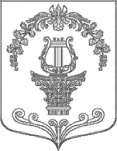                                ПОВЕСТКА ДНЯ                           ПРОЕКТзаседания совета депутатов МО Таицкое городское поселениечетвертого созыва              16-00 – 16-05 – открытие заседания, утверждение повестки дня и регламента заседанияПовестка дня:1. Об утверждении Порядка формирования и ведения Реестра муниципальных услуг (функций) муниципального образования;          2. Об утверждении Реестра муниципальных услуг (функций) муниципального образования;         3. Об утверждении Регламента совета депутатов Таицкого городского поселения; 4. Об утверждении перечня объектов недвижимого имущества, находящихся в собственности Таицкого городского поселения, передаваемого в собственность Гатчинского муниципального района5. О назначении публичных слушаний по проекту изменений и дополнений в решение совета депутатов МО №47 от 27.10.2017 «Об утверждении Правил благоустройства территории МО Таицкое городское поселение» (в редакции решений №35 от 01.07.2019, №15 от 21.11.2019)         Докладчик: Терешенкова Жанна Степановна – главный специалист по юридическим вопросам местной администрации  6. О внесении изменений и дополнений в решение совета депутатов МО от 29.11.2019 №18 «О бюджете Таицкого городского поселения на 2020 год и на плановый период 2021-2022 годов» (в редакции решения №42 от 20.03.2020)7. Об утверждении общих требований к установлению систем оплаты труда работников муниципальных учреждений Таицкого городского поселения         Докладчик: Свенцицкая Нина Васильевна – начальник отдела учета и отчетности, муниципального заказа местной администрации    8. Разное28 августа  2020 г.        16.00                         МКУК «Таицкий культурно-досуговый центр»